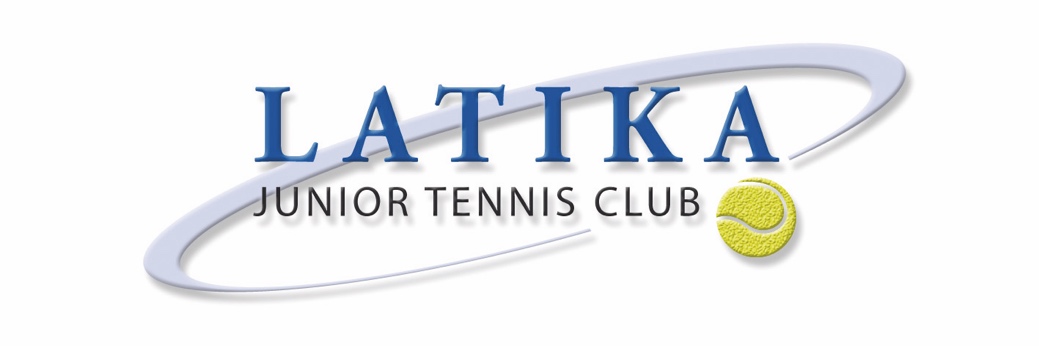 Latika JTC as part of the tennis in schools partnership is proud to announce mini tennis at Walter Infant School.  Mini Tennis has been part of the UK’s development of young players for several years; it is designed to be fun, easy and enjoyable for all ages. Sessions will be on a Friday Lunchtime.  There will be ten sessions in total this term at a cost of £42.50.  The classes will be outside on the main playground or inside if the weather is wet.   All equipment will be provided, however if your child wishes to bring their own racket this is also fine.Dates are as follows:FridaysSept			20th 	27th  Oct	 			4th 	11th 	18th 	25th  		Nov			8th 	15th  	22nd 	29th    For more information on Mini Tennis please do not hesitate to contact me.Yours sincerelyMatthew ReidLatika Head Coach07900695210procoaching@btinternet.com www.mattreidprocoaching.co.uk …………………………………………………………………………………………………………………..YEAR 1 and 2 TENNIS – FRIDAY LUNCHTIMESReturn Slip………………Autumn.. 2019……………....Lunchtime @ Walter Infant 12.15pm to 12.55pmName			…………………………………………………Class			……………………………Medical			…………………………………………………Mobile Contact Numbers	………………………………………/………………………………..…………Parent Name		………………………………………..Please find enclosed the amount of £42.50 - cheques made payable to M Reid Please return the slip and payment to school by Monday 16th October, online payment can secure your place, details below;Name: Mr MM REID	Account: 80766623		Sort Code: 20-11-74Reference: Childs Name